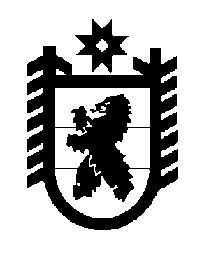 Российская Федерация Республика Карелия    ПРАВИТЕЛЬСТВО РЕСПУБЛИКИ КАРЕЛИЯПОСТАНОВЛЕНИЕот  10 апреля 2017 года № 118-Пг. Петрозаводск О внесении изменений в постановление Правительства Республики Карелия от 8 февраля 2017 года  № 50-ППравительство Республики Карелия п о с т а н о в л я е т:Внести в Порядок предоставления из бюджета Республики Карелия субсидий на поддержку агропромышленного комплекса Республики Карелия, в том числе источником финансового обеспечения которых являются средства федерального бюджета, юридическим лицам (за исключением субсидий государственным (муниципальным) учреждениям), индивидуальным предпринимателям, а также физическим лицам –производителям товаров, работ, услуг, утвержденный постановлением Правительства Республики Карелия от 8 февраля 2017 года № 50-П 
«Об утверждении Порядка предоставления из бюджета Республики Карелия субсидий на поддержку агропромышленного комплекса Республики Карелия, в том числе источником финансового обеспечения которых являются средства федерального бюджета, юридическим лицам (за исключением субсидий государственным (муниципальным) учреждениям), индивидуальным предпринимателям, а также физическим лицам –производителям товаров, работ, услуг» (Официальный интернет-портал правовой информации (www.pravo.gov.ru), 14 февраля 2017 года, 
№ 1000201702140007), следующие изменения:1) в пункте 12:в абзаце восьмом подпункта 1  слова «Указанная субсидия» заменить словом «Субсидия»;абзацы второй, третий подпункта 3 изложить в следующей редакции:«Ставки указанной субсидии определяются Министерством в пределах средств, предусмотренных Законом о бюджете Республики Карелия на указанные цели.Субсидия предоставляется в соответствии с нормативными правовыми актами Правительства Российской Федерации и Министерства сельского хозяйства Российской Федерации.»;2)  абзац двадцать третий  подпункта 2  пункта 16 изложить в следующей редакции:«Субсидия предоставляется в соответствии с нормативными правовыми актами Правительства Российской Федерации и Министерства сельского хозяйства Российской Федерации.»;3)  абзац  четырнадцатый  подпункта 3  пункта 17  изложить в следующей редакции:«Субсидия предоставляется в соответствии с нормативными правовыми актами Правительства Российской Федерации и Министерства сельского хозяйства Российской Федерации.»; 4) в пункте 18:абзац восьмой исключить;абзац девятый изложить в следующей редакции: «Ставка субсидии определяется Министерством в пределах средств, предусмотренных Законом о бюджете Республики Карелия на указанные цели.»;дополнить абзацем следующего содержания:«Субсидия предоставляется в соответствии с нормативными правовыми актами Правительства Российской Федерации и Министерства сельского хозяйства Российской Федерации.»;5) абзац второй пункта 23 приложения 1 к Порядку предоставления из бюджета Республики Карелия субсидий на поддержку агропромышленного комплекса Республики Карелия, в том числе источником финансового обеспечения которых являются средства федерального бюджета, юридическим лицам (за исключением субсидий государственным (муниципальным) учреждениям), индивидуальным предпринимателям, 
а также физическим лицам – производителям товаров, работ, услуг изложить в следующей редакции:«справку об отсутствии просроченной задолженности по заработной плате по состоянию на дату обращения за предоставлением субсидии.».Временно исполняющий обязанностиГлавы Республики Карелия                                                      А.О. Парфенчиков 